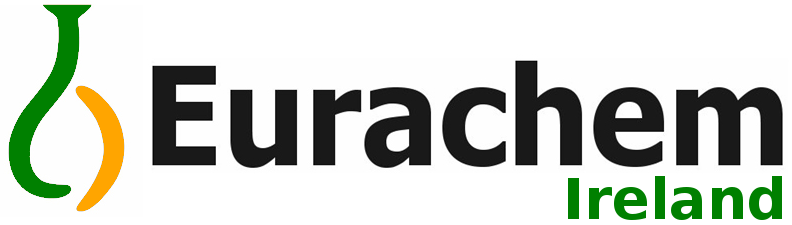 Eurachem Activities/Communication.2014Dec:Eurachem News Issued.Launch of www.publicsectorassurance.org 2015Jan:Continued recognition of IAAC by ILAC Arrangement CouncilEA document on “The Confirmation of the Continuation of Accreditation Based on the Results of Surveillance Activities” circulated for comment.EUROLAB White Paper on the revision of ISO / IEC 17025 issued.Invitation from Nordic Committee on Food Analysis to “NordVal International Symposium” in Stockholm, 21st-22nd May 2015.Invitation to “The 5th International Proficiency Testing Conference” in Timisoara, Romania, 16th-18th Sept 2015.Feb:Launch of on-line course “Measurement Uncertainty Estimation in Analytical Chemistry”, available from March 2nd to April 12th.Invitation from NordVal to “Guidelines for Reporting Sensory Data” in Oslo, Sweden, May 11th.EUROLAB Special Briefing No 1 issued – reporting on the EUROLAB meeting with the European Commission, DG for Internal Market, Industry, Entrepreneurship and SMEs.Announcement of World Accreditation Day (9th June 2015).  The theme is “Accreditation: Supporting the Delivery of Health and Social Care”.  Details available at http://ilac.org/media-centre/world-accreditation-day/Request for topics at next Eurachem General Assembly Discussion (Warsaw, 26th-29th May).Eurachem Guide “Setting and Use of the Target Uncertainty in Chemical Measurement” (Draft 07C) is ready for voting.  Closing date April 1st.Mar:Announcement of “4th World Congress of Clinical Safety” in Vienna, Austria, 28th-30th Sept.IAF/ILAC-A6:02/2015 – Approval Process for IAF/ILAC A-Series Documents has been approved for publication. This document is now available on the ILAC website http://ilac.org/publications-and-resources/ilac-documents/joint-ilac-iaf-series/.  Announcement of Eurolab 25th Anniversary Meeting “traceable Testings in the International Context” in Odense, Denmark on 9th April.Apr:ILAC News, Issue 47 distributed. Announcement of new logo for European Accreditation.A leaflet “Selecting the Right Proficiency Testing Scheme for my Laboratory” was sent for review and approval.Eurachem website upgraded.Call for comment on EA reference document EA-4/09 “Accreditation for Sensory Testing Laboratories”.May:Publication of ILAC R4:05/2015 Use of the ILAC Logo and Tagline.Draft changes to the Memorandum of Understanding between ILAC, IAF and IEC sent for review.Eurachem General Assembly, Warsaw, 28th May.June:Announcement of “Competence of Laboratories Zadar 2015” Conference, 21st-24th October 2015.Rules for use of ILAC MRA mark approved and distributed.ILAC MRA Annual Report published.  http://ilac.org/ilac-mra-and-signatories/“ILAC Mutual Recognition Arrangement (Arrangement): Policy Statement” distributed for comment.Newsletter from NMKL, the Nordic Committee on Food Analysis, issued.Announcement of conference “GEOANALYSIS 2015” in Leoben, Austria, 9-14th of August 2015.July:First circular for Eurachem’s Workshop on “Method Validation in Analytical Science”, to be held in Gent, Belgium on the 9th and 10th May 2016.Minutes of EA General Assembly (in May) issued.Announcement of EA’s 17th International Congress of Metrology in Paris, 21st-24th Sept 2015.Announcement of an International Proficiency Testing Conference on 16th-18th September 2015, in Timisoara, Romania.September:ILAC Questionnaire on Medical Activities distributed.Eurachem is now on Twitter!Formal invitation to CROLAB conference “Competence of Laboratories Zadar 2015” Conference, 21st-24th October 2015.Announcement of EA web page containing their General Assembly resolutions back to 2010.Announcement of publication of ILAC brochure “Why Become an Accredited Reference Material Producer”.Communication about Irish volunteers for Working groups.October:Second circular for the Eurachem Workshop on Method Validation in Gent, Belgium, on May 9th and 10th 2016.  Just prior to the General Assembly Meeting.Publication of the Eurachem/CITAC Guide on "Setting and Using Target Uncertainty in Chemical Measurements".ILAC News Issue 48 published.Announcement of XII Symposium on Temperature and Thermal Measurements, TEMPMEKO 2016, to be held in Zakopane, Poland from 26th June to 1st July, 2016.November:Teri Donaghy, Gerry McCaffrey and Oonagh Q completed the TrainMIC Train the Trainers course.Newsletter No. 91 from the Norwegian Committee on Food Analysis distributed. Announcement of Excellence in Analytical Chemistry (EACH) Masters programme announced.December:Publication of Eurachem News, Issue 33.Distribution of the leaflet “Using Repeated Measurements to Improve the Standard Uncertainty” for local translation.	Eurachem Activities/Communication Q3/Q4 2015.July:First circular for Eurachem’s Workshop on “Method Validation in Analytical Science”, to be held in Gent, Belgium on the 9th and 10th May 2016.Minutes of EA General Assembly (in May) issued.Announcement of EA’s 17th International Congress of Metrology in Paris, 21st-24th Sept 2015.Announcement of an International Proficiency Testing Conference on 16th-18th September 2015, in Timisoara, Romania.September:ILAC Questionnaire on Medical Activities distributed.Eurachem is now on Twitter!Formal invitation to CROLAB conference “Competence of Laboratories Zadar 2015” Conference, 21st-24th October 2015.Announcement of EA web page containing their General Assembly resolutions back to 2010.Announcement of publication of ILAC brochure “Why Become an Accredited Reference Material Producer”.Communication about Irish volunteers for Working groups.October:Second circular for the Eurachem Workshop on Method Validation in Gent, Belgium, on May 9th and 10th 2016.  Just prior to the General Assembly Meeting.Publication of the Eurachem/CITAC Guide on "Setting and Using Target Uncertainty in Chemical Measurements".ILAC News Issue 48 published.Announcement of XII Symposium on Temperature and Thermal Measurements, TEMPMEKO 2016, to be held in Zakopane, Poland from 26th June to 1st July, 2016.November:Teri Donaghy, Gerry McCaffrey and Oonagh Q completed the TrainMIC Train the Trainers course.Newsletter No. 91 from the Norwegian Committee on Food Analysis distributed. Announcement of Excellence in Analytical Chemistry (EACH) Masters programme announced.December:Publication of Eurachem News, Issue 33.Distribution of the leaflet “Using Repeated Measurements to Improve the Standard Uncertainty” for local translation.Publication of the terminology leaflet ‘You talk, we understand – The way out of the tower of Babel’ by the Education and Training working group.Updates to ILAC brochures announced.	Eurachem Activities/Communication 2016.January:Announcement of IUPAC verification of discovery of four new elements.Distribution of ILAC ballot on document dealing with ILAC Mutual Recognition Arrangement.Distribution of a draft document on the EA procedure for the evaluation of a National Accreditation Body.Distribution of a draft ILAC document of The Classification and Management of ILAC Publication Documents.Circulation of draft revision to EA document “Procedure and Criteria for the Evaluation of Conformity Assessment Schemes”.IAF News Issue 10 published.Call for comments on EA-2/02 EA “Procedure for the evaluation of a National Accreditation Body”.February:Third circular for the Eurachem Workshop on Method Validation in Gent, Belgium, on May 9th and 10th 2016.  Just prior to the General Assembly Meeting.Draft minutes of European Accreditation’s 36th General Assembly in November in Budapest distributed for information.NAT, the Hungarian accreditation body, ceased its activities on 31st Dec, 2015. http://www.european-accreditation.org/information/change-in-the-hungarian-accreditation-systemAgreement with Irish Chemical News to have regular articles published on Analytical Chemistry. “Eurachem Ireland Spotlight on Analytical Chemistry”.